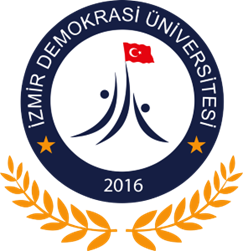 T. C.İZMİR DEMOKRASİ ÜNİVERSİTESİSAĞLIK BİLİMLERİ FAKÜLTESİ DEKANLIĞI’NA           Fakülteniz ……………… Bölümü’nde ……………olarak çalışmaktayım. Aşağıda bilgileri yer alan, …………………. tarihinde ……………………..’de gerçekleşecek olan ………………………’ne görevlendirmemin (yolluksuz-yevmiyesiz) yapılmasını talep ediyorum.Gereğini saygılarımla arz ederim. (…./…./202…)                                                                                                                      Adı ve Soyadı                                                                                                                       İmza            UYGUNDUR. 							                UYGUNDUR.   ……………………………..						          ...………………………           Bölüm Başkanı							                       Dekan               …./…./20…								       …./…./20…                    İmza								            İmzaEKLER: EK- 1: Bildiri/Kongre Kabul BelgesiEK-2: Kongre Bilimsel Programı (Program henüz yayınlanmış değilse kongre dönüşü kongre katılım belgesi ile teslim edilmelidir.) EK- 3: Öğretim üyesinin ders telafi programıKongre/Konferans Adı:Kongre/Konferans Tarihi:Kongre/Konferans Yeri:Görevlendirme Talep Edilen Günler: